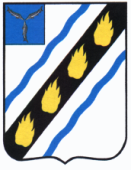 ЗОЛОТОСТЕПСКОЕ МУНИЦИПАЛЬНОЕ ОБРАЗОВАНИЕСОВЕТСКОГО МУНИЦИПАЛЬНОГО РАЙОНАСАРАТОВСКОЙ ОБЛАСТИСОВЕТ ДЕПУТАТОВвторого созываРЕШЕНИЕот  10.03.2010  № 78с.Александровка О досрочном прекращении полномочий  главы  Золотостепского муниципального образования и депутата Совета депутатовЗолотостепского муниципального образования  по многомандатному избирательному округу № 2 в связи с отставкой по собственному желанию	Рассмотрев заявление депутата Совета депутатов Золотостепского сельского поселения по многомандатному  избирательному округу № 2, в соответствии с пунктом 2 части 10 статьи 40 и пунктом 2 части 6 главы 36  Федерального закона от 6 октября 2003 г. № 131-ФЗ «Об общих принципах организации местного самоуправления в Российской Федерации», руководствуясь Уставом Золотостепского муниципального образования, на основании личного заявления Башмаковой Л.Д., Совет депутатов РЕШИЛ:1. Прекратить с 11.03.2010 года полномочия главы Золотостепского муниципального образования Башмаковой Лидии Дмитриевны в связи с отставкой по собственному желанию.	2. Прекратить с 11.03.2010 года полномочия депутата Совета депутатов Золотостепского муниципального образования Советского муниципального района Башмаковой Лидии Дмитриевны в связи с отставкой по собственному желанию.3. Настоящее решение вступает в силу со дня подписания.4. Официально обнародовать настоящее решение в установленном  порядке.Секретарь Совета депутатов:		Е.Е.Янеева